 ЦЕНТЪР ЗА КАРИЕРНО РАЗВИТИЕ НА МУ-ВАРНА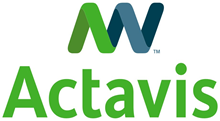 